ComplicatedAvril Lavigne 2002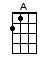 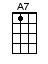 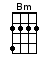 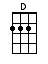 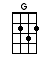 INTRO:  / 1 2 / 1 2 /[Bm] / [Bm] Aha / [D] / [A] life's like this /[Bm] Aha / [Bm] aha / [D] that's the / [A] way it is /[Bm] / [Bm] / [D] 'Cause / [A] life's like this /[Bm] Aha / [Bm] aha / [D] that's the / [A] way it is /[D] Chill out, what you yellin' for[Bm] Lay back, it's all been done before[G] And if you could only [A] let it be [A7] you will see[D] I like you the way you are[Bm] When we're drivin' in your car[G] And you're talkin' to me [A] one-on-one, but [A7] you become[G] Somebody else, 'round everyone elseYou're [Bm] watchin' your back, like you can't relaxYou're [G] tryin' to be cool, you look like a fool to [A] me, tell me[Bm] Why'd you have to go and make [G] things so compli-[A]cated?I [A7] see the way you're [Bm] actin' like you're somebody [G] elseGets me fru-[A]strated [A7] life's like this you[Bm] You fall and you [G] crawl and you break andYou [D] take what you get and you [A] turn it into[Bm] Honestly, you promised me I'm never gonna find you [G] fake itNo, no [D] no [D][D] You come over unannounced[Bm] Dressed up like you're somethin' else[G] Where you are and where it's [A] at you see, you're [A7] makin' me[D] Laugh out, when you strike your pose[Bm] Take off all your preppy clothes[G] You know, you're not foolin' [A] anyone, when [A7] you become[G] Somebody else, 'round everyone elseYou're [Bm] watchin' your back, like you can't relaxYou're [G] tryin' to be cool, you look like a fool to [A] me, tell me[Bm] Why'd you have to go and make [G] things so compli-[A]cated?I [A7] see the way you're [Bm] actin' like you're somebody [G] elseGets me fru-[A]strated [A7] life's like this you[Bm] You fall and you [G] crawl and you break andYou [D] take what you get and you [A] turn it into[Bm] Honestly, you promised me I'm never gonna find you [G] fake itNo no [D] no, no no [Bm] no, no no [G] no, no no [A] no [A][D] Chill out, what you yellin' for[Bm] Lay back, it's all been done before[G] And if you could only [A] let it be, you will see[G] Somebody else, 'round everyone elseYou're [Bm] watchin' your back, like you can't relaxYou're [G] tryin' to be cool, you look like a fool to [A] me [A] tell me[Bm] Why'd you have to go and make [G] things so compli-[A]cated?I [A7] see the way you're [Bm] actin' like you're somebody [G] elseGets me fru-[A]strated [A7] life's like this you[Bm] You fall and you [G] crawl and you break andYou [D] take what you get and you [A] turn it into[Bm] Honestly, you promised me I'm never gonna find you [G] fake it, no no[Bm] Why'd you have to go and make [G] things so compli-[A]cated?I [A7] see the way you're [Bm] actin' like you're somebody [G] elseGets me fru-[A]strated [A7] life's like this you[Bm] You fall and you [G] crawl and you break andYou [D] take what you get and you [A] turn it into[Bm] Honestly, you promised me I’m never gonna find you [G] fake itNo, no [D] nowww.bytownukulele.ca